MAHKAMAH AGUNG REPUBLIK INDONESIA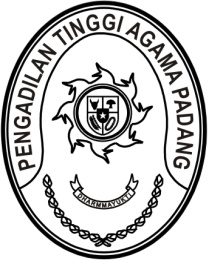 DIREKTORAT JENDERAL BADAN PERADILAN AGAMAPENGADILAN TINGGI AGAMA PADANGJalan By Pass KM 24, Batipuh Panjang, Koto TangahKota Padang, Sumatera Barat 25171 www.pta-padang.go.id, admin@pta-padang.go.idNomor	: 	27 September 2023Sifat	: TerbatasLampiran	: -Hal	: UndanganYth.1. Kepala Subbagian Kepegawaian dan TI;2. Pejabat Fungsional dan Pelaksana Subbagian Kepegawaian dan TIdi PadangAssalamu’alaikum Wr. Wb.Dalam rangka kelancaran pelaksanaan tugas, dengan ini kami undang Saudara untuk mengikuti rapat dengan Kepala Bagian Perencanaan dan Kepegawaian Pengadilan Tinggi Agama, Insya Allah akan dilaksanakanpada hari, tanggal	: Rabu/ 27 September 2023	waktu		: 13.00 WIB s.d. selesai 	tempat		: Ruang Kepala Bagian Perencanaan dan Kepegawaian	Acara		: Monitoring dan Evalusi Kegiatan Triwulan IIIDemikian disampaikan dan terima kasih.							Kepala Bagian 	Perencanaan dan Kepegawaian, 							Mukhlis Tembusan:Yth. Ketua Pengadilan Tinggi Agama Sumatera Barat (sebagai laporan)